РОЗПОРЯДЖЕННЯМІСЬКОГО ГОЛОВИм. СумиВідповідно до постанови Кабінету Міністрів України від 09.03.2006 
№ 268 „Про упорядкування структури та умов оплати праці працівників апарату органів виконавчої влади, органів прокуратури, судів та інших органів” (з урахуванням змін та доповнень), Положення про преміювання та надання матеріальної допомоги працівникам департаменту забезпечення ресурсних платежів Сумської міської ради, затвердженого колективним договором, на підставі подання про преміювання та керуючись пунктом 20 частини четвертої статті 42 Закону України «Про місцеве самоврядування в Україні»,	       Преміювати з нагоди свята Міжнародного жіночого дня, в межах затвердженого фонду преміювання та економії фонду заробітної плати, заступника директора департаменту забезпечення ресурсних платежів Сумської міської ради Михайлик Тетяну Олексіївну, у розмірі посадового окладу.В.о. міського головиз виконавчої роботи		В.В. ВойтенкоКлименко 700-404Розіслати: Клименку Ю.М.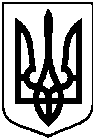 від     05.03.2019      №    101-ксПро преміювання заступника директора департаменту забезпечення ресурсних платежів Сумської міської ради з нагоди свята Міжнародного жіночого дня